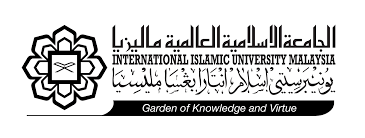 NOMINATION OF INTERNAL AND EXTERNAL EXAMINERS FORM FOR PhD AND MASTER (BY RESEARCH ONLY)NOMINATION OF INTERNAL AND EXTERNAL EXAMINERS FORM FOR PhD AND MASTER (BY RESEARCH ONLY)NOMINATION OF INTERNAL AND EXTERNAL EXAMINERS FORM FOR PhD AND MASTER (BY RESEARCH ONLY)SECTION A (STUDENT’S INFORMATION)SECTION A (STUDENT’S INFORMATION)SECTION A (STUDENT’S INFORMATION)SECTION B (THESIS TITLE & SUPERVISORS/SUPERVISORY COMMITTEE INFORMATION)SECTION B (THESIS TITLE & SUPERVISORS/SUPERVISORY COMMITTEE INFORMATION)SECTION B (THESIS TITLE & SUPERVISORS/SUPERVISORY COMMITTEE INFORMATION)THESIS TITLE :___________________________________________________________________________________________________________________________________________________SUPERVISORS/SUPERVISORY COMMITTEE :SUPERVISORS/SUPERVISORY COMMITTEE :SECTION C (NOMINATION OF INTERNAL AND EXTERNAL EXAMINERS)SECTION C (NOMINATION OF INTERNAL AND EXTERNAL EXAMINERS)SECTION C (NOMINATION OF INTERNAL AND EXTERNAL EXAMINERS)DOCTOR OF PHILOSOPHY (BUILT ENVIRONMENT)      * 2 internal examiners and 3 external examiners including alternateB.  MASTER OF SCIENCE (BUILT ENVIRONMENT)      * 2 internal examiners and 2 external examiners including alternateDOCTOR OF PHILOSOPHY (BUILT ENVIRONMENT)      * 2 internal examiners and 3 external examiners including alternateB.  MASTER OF SCIENCE (BUILT ENVIRONMENT)      * 2 internal examiners and 2 external examiners including alternateDOCTOR OF PHILOSOPHY (BUILT ENVIRONMENT)      * 2 internal examiners and 3 external examiners including alternateB.  MASTER OF SCIENCE (BUILT ENVIRONMENT)      * 2 internal examiners and 2 external examiners including alternateSECTION D (APPROVAL BY HEAD OF DEPARTMENT)SECTION D (APPROVAL BY HEAD OF DEPARTMENT)SECTION D (APPROVAL BY HEAD OF DEPARTMENT)SIGNATURE & STAMP :     _____________________________DATE      :  _______________________________SECTION E (FOR DDPG OFFICE USE ONLY)SECTION E (FOR DDPG OFFICE USE ONLY)SECTION E (FOR DDPG OFFICE USE ONLY)DATE RECEIVED FROM DEPARTMENT:    _____________________DATE RECEIVED FROM DEPARTMENT:    _____________________KPGRC MEETING NO  :    ___________________DATE  :  _________________________________